FORMATO N° 02CARÁTULA DEL PROYECTO DE INVESTIGACIÓN(Docentes investigadores, Equipos, Centros e Institutos Especializados, tesistas)UNIVERSIDAD NACIONAL DEL CALLAO(FACULTAD, ESCUELA PROFESIONAL O ESCUELA DE POSGRADOUNIDAD DE POSGRADO DE LA FACULTAD DE……………………)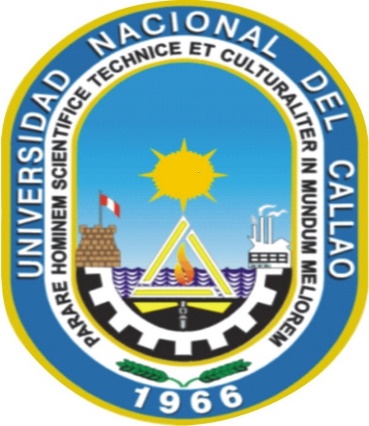 PROYECTO DE INVESTIGACIÓN“……………………………….. TITULO……………………….….”AUTOR: (Nombres y apellidos) ……………………………………..DOCENTE COLABORADOR (si hubiera): … (Nombres y apellidos) …..ESTUDIANTES DE APOYO (si hubiera): … (Nombres y apellidos) …..Callao, añoPERÚ